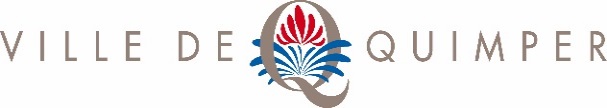 Intitulé du projet …………………………………………………………………………………………………………………………….  Action poursuivie 				 Nouvelle actionDescription du projetÉléments de contexte motivant le projet (diagnostic, demandes, besoins identifiés) : Objectif(s) poursuivi(s) par le projet : A quelle thématique du Projet Educatif Global cette action se réfère-t-elle ?  Citoyenneté 				 Prévention (violences, addictions) Participation 				 Handicap, Inclusion Transition écologique 			 Soutien à la parentalitéA quel objectif du PEL cette action se réfère-t-elle (explicitez l’objectif spécifique) ?Description du projet (domaine concernés, démarche, contenu technique et éducatif, lieu(x) de réalisation, etc.) Publics concernésMode de repérage des personnes concernées : Mode de mobilisation des personnes concernées : Composition du public  Niveau d’implication dans le projet (cocher)Partenaires et intervenantsIdentification des partenaires institutionnels et associatifsIndicateurs d’évaluation (citez les indicateurs que vous avez définis pour évaluer l’action. Exemple : fréquentation, nombre de familles participantes etc.)Budget prévisionnel du projetLe budget prévisionnel doit être équilibréLa recherche de financements complémentaires de celui du PEL sera appréciée.Nombre d’heures péri-éducatives demandées (pour les enseignants uniquement) : Fait à Quimper le …………………..Signature (représentant légal)0-3 ans3-6 ans7-11ans12-16 ansTOTALNombre de FamillesLes enfants (0-12 ans)Les jeunes (12-16 ans)Les parentsLes famillesParticipent à l’élaboration du projetParticipent à la mise en œuvre du projetSont bénéficiaires du projetParticipent au bilan du projetStructure ou associationNom de la personne référente du projetImplication dans le projetImplication dans le projetImplication dans le projetImplication dans le projetStructure ou associationNom de la personne référente du projetComme prestataireParticipe à l’élaboration du projetParticipe aux actionsParticipe à l’évaluation du projetDépensesDépensesDépensesRecettesRecettesRecettesDétailsMontantDétailsMontantMatériel et fournitures Structure ou association (Ressource directe affectée à l’action) Intervenants Participation des parents ou Association de Parents d’élèves (à préciser) Transports Ville de Quimper – Projet éducatif local Entrées (spectacles, structures) Autres sources de financement (à préciser)  Location Autres sources de financement (à préciser)  Autre (à préciser) Autres sources de financement (à préciser)  TotalTotalTotalTotal